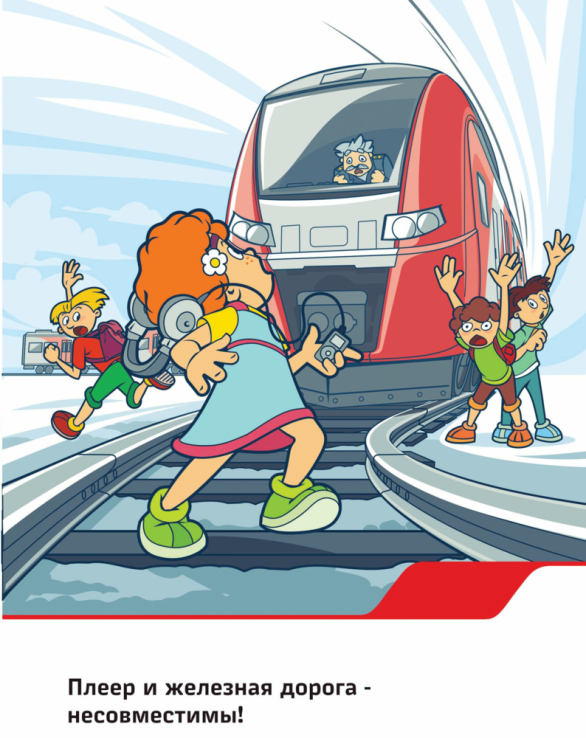 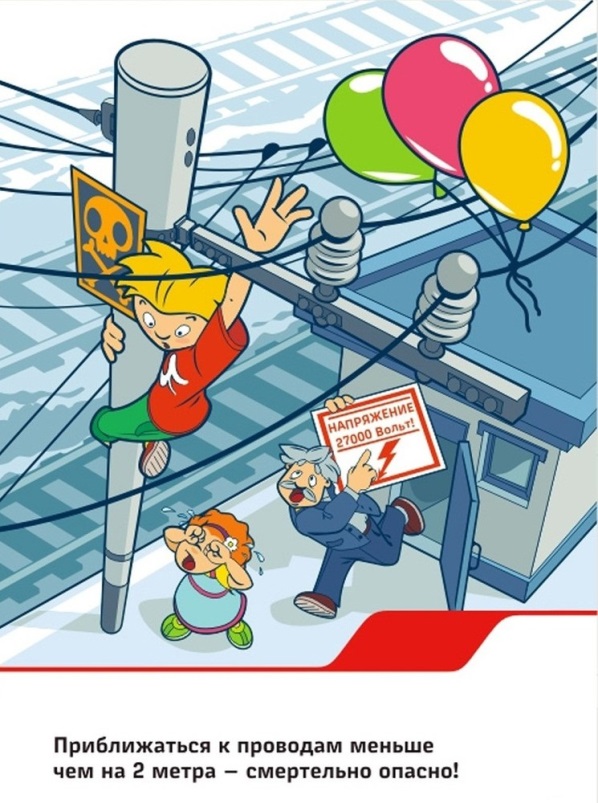 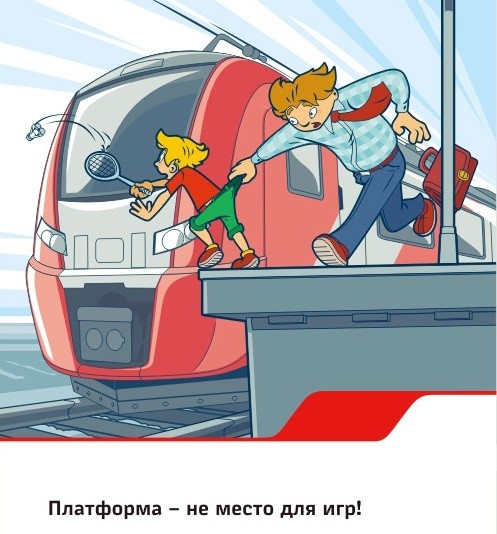 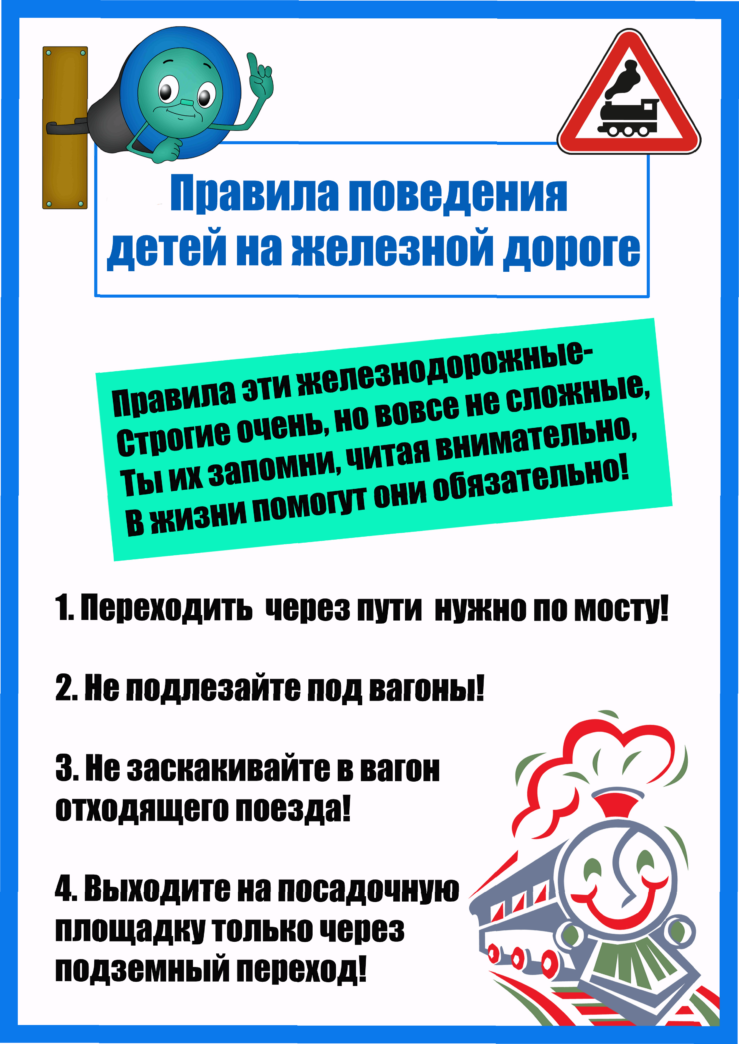 Железнодорожные пути являются объектами повышенной опасности. Находясь на них, вы подвергаете свою жизнь риску.Переходить железнодорожные пути можно только в установленных и оборудованных для этого местах, убедившись в отсутствии приближающегося поезда или на разрешающий сигнал переездной сигнализации.В ЦЕЛЯХ СОХРАНЕНИЯ СВОЕЙ ЖИЗНИ, НИКОГДА И НИ ПРИ КАКИХ ОБСТОЯТЕЛЬСТВАХ:не подлезайте под пассажирские платформы и подвижной состав;не прыгайте с пассажирской платформы на пути;не проходите по железнодорожному переезду при запрещающем сигнале светофора переездной сигнализации независимо от положения и наличия шлагбаума;не находитесь на объектах железнодорожного транспорта в состоянии алкогольного опьянения;не поднимайтесь на опоры и специальные конструкции контактной сети, воздушных линий и искусственных сооружений.НА ЖЕЛЕЗНОЙ ДОРОГЕ ЗАПРЕЩЕНО:Ходить по железнодорожным путям.Переходить и перебегать через железнодорожные пути перед близко идущим поездом, если расстояние до него менее 400 метров.Переходить через путь сразу же после прохода поезда одного направления, не убедившись в отсутствии следования поезда встречного направления.На станциях и перегонах подлезать под вагоны и перелезать через автосцепки для прохода через путь.Проходить вдоль, железнодорожного пути ближе 5 метров от крайнего рельса.Проходить по железнодорожным мостам и тоннелям, не оборудованным дорожками для прохода пешеходов.Стоять на подножках и переходных площадках, открывать двери вагонов на ходу поезда, задерживать открытие и закрытие автоматических дверей пригородных поездов.МКДОУ ДЕТСКИЙ САД № «СОЛНЫШКО»ПАМЯТКА ДЛЯ РОДИТЕЛЕЙБЕЗОПАСНОЕ ПОВЕДЕНИЕНА ОБЪЕКТАХ ЖЕЛЕЗНОДОРОЖНОГО ТРАНСПОРТА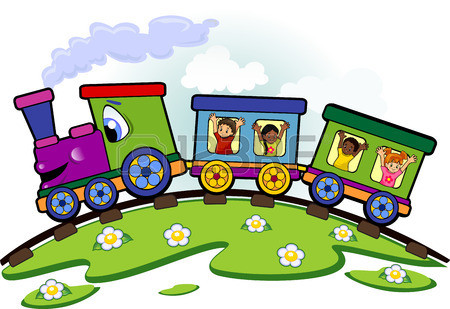 	2022 Проезжать в поездах в нетрезвом состоянии.Оставлять детей без присмотра на посадочных платформах и в вагонах.Выходить из вагона на междупутье и стоять там при проходе встречного поезда.Прыгать с платформы на железнодорожные пути.Устраивать на платформе различные подвижные игры.Курить в вагонах (в том числе в тамбурах) пригородных поездов, в не установленных для курения местах в поездах местного и дальнего сообщения.Бежать по платформе рядом с вагоном прибывающего или уходящего поезда, а также находиться ближе двух метров от края платформы во время прохождения поезда без остановки.
УВАЖАЕМЫЕ РОДИТЕЛИ!Помните о том, что железная дорога – зона повышенной опасности и требует повышенного внимания и строгого соблюдения правил безопасности! Бесцельное пребывание детей на ней и несоблюдение правил безопасного поведения часто заканчивается трагически.        Обратите особое внимание на разъяснение детям правил нахождения на железной дороге.      Железная дорога не место для игр, а зона повышенной опасности!БЕРЕГИТЕ ВАШУ ЖИЗНЬ И ЖИЗНЬ ВАШИХ ДЕТЕЙ!